JELENTKEZÉSI LAPKedves Szülők!A sikeres együttműködés érdekében kérjük az alábbiakat:Szíveskedjenek kitölteni az adatokat!Jelöljék az osztályok melletti négyzetbe, melyik osztályt hányadik helyen választanák!(A választást létszámaink függvényében vesszük figyelembe.)A jelentkezési lapot elektronikus úton várjuk 2021. január 15-ig.Iskolánk e-mail címe: beiskolazas@kistk.huDöntésünkről 2021. január 29-ig levélben küldünk értesítést.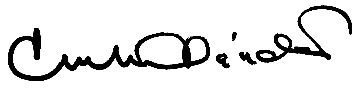 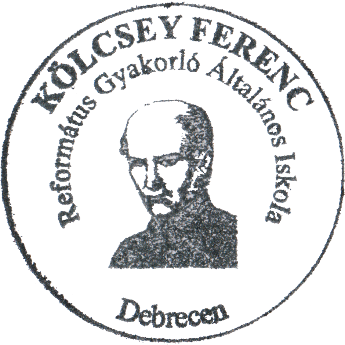 Köszönjük segítő közreműködésüket!A Kölcsey Ferenc Református Gyakorló Általános Iskolában (Debrecen, Hunyadi u. 17.) a 2021/2022. tanévben induló első osztályok és osztályfőnökeik:1.a	Szabó Katalin			1.b	Bélteki Gáborné	1.c	Csige Gabriella 	1.d	Péntek Fanni		1.z	Szűcsné Gali IldikóA gyermek neve: 	……………………………..…………………………………….Születési helye, ideje:	……………………..…………………………………………….Édesapa (gondviselő) neve:………………………....………………………………………Foglalkozása:	…………………….……………………………………………………..Munkahelye:	……………………………………………….……. Tel:………………..Mobiltelefon-elérhetőség:	……………….......................................………………….Édesanya leánykori neve:	……………………………...………...…………………..Édesanya viselt neve:		……………………………………………………………Foglalkozása:	……………………………………………...……………………………Munkahelye:	………………….…………………………….…… Tel:……………......Mobiltelefon-elérhetőség	...............................:…………………………...………………....Pontos lakcím, irányítószám:	.....……………………………...…………………………………………………………….......……………………………...……. Tel:…………………A gyermek hány évig járt óvodába?	.....…………………..…………………………….Az óvoda pontos címe:	......……………………………………………………………….12. A gyermek testvéreinek száma:	…………..…………… 	Kora:	……….....……….13. Iskolánkban tanuló testvérének/testvéreinek neve, osztálya:      .................................................................................................................…………………….14. A szülő/szülők korábbi kapcsolata az intézménnyel:	……………………………………………………………...……………………………15. Melyik felekezethez tartoznak? református, görög katolikus, római katolikus,     evangélikus, egyéb:	…………………..................................................................…….16. Amennyiben reformátusok, lakóhely szerint melyik gyülekezethez (templom)  
      tartoznak?	...............................................................................................................................17. Meg van-e a gyermek keresztelve?	..………..…………………………………………Ember SándorigazgatóDátum: ........................................................................................................szülő aláírása